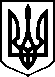 МІНІСТЕРСТВО ОХОРОНИ ЗДОРОВ’Я УКРАЇНИН А К А ЗКиїв19 липня 2023 року                                                                                               № 1303Про державну реєстрацію лікарського засобу, який може закуповуватися особою, уповноваженою на здійснення закупівель у сфері охорони здоров’яВідповідно до статтей 9, 91 Закону України «Про лікарські засоби», 
пункту 5, 7, та 9 Порядку державної реєстрації (перереєстрації) лікарських засобів, затвердженого постановою Кабінету Міністрів України від 26 травня 2005 року № 376 «Про затвердження Порядку державної реєстрації (перереєстрації) лікарських засобів і розмірів збору за їх державну реєстрацію (перереєстрацію)», абзацу двадцять сьомого підпункту 12 пункту 4 Положення про Міністерство охорони здоров’я України, затвердженого постановою Кабінету Міністрів України від 25 березня 2015 року № 267 (в редакції постанови Кабінету Міністрів України від 24 січня 2020 року № 90), пункту 4 розділу І Порядку проведення перевірки реєстраційних матеріалів на їх автентичність на лікарський засіб, який подається на державну реєстрацію з метою його закупівлі особою, уповноваженою на здійснення закупівель у сфері охорони здоров'я, або спеціалізованою організацією, затвердженого наказом Міністерства охорони здоров'я України від 15 червня 2020 року № 1391, зареєстрованого в Міністерстві юстиції України 14 липня 2020 року за                № 659/34942, на підставі результатів перевірки реєстраційних матеріалів, доданих до заяви про державну реєстрацію лікарського засобу, який закуповується особою, уповноваженою на здійснення закупівель у сфері охорони здоров’я, проведеної Державним підприємством «Державний експертний центр Міністерства охорони здоров’я України», висновків за результатами перевірки реєстраційних матеріалів на їх автентичність на лікарський засіб, який подається на державну реєстрацію з метою його закупівлі особою, уповноваженою на здійснення закупівель у сфері охорони здоров'я, або спеціалізованою організацією, від 30 травня 2023 року,НАКАЗУЮ:Зареєструвати та внести до Державного реєстру лікарських засобів України лікарський засіб, який може закуповуватися особою, уповноваженою на здійснення закупівель у сфері охорони здоров’я, згідно з додатком. Фармацевтичному управлінню (Тарасу Лясковському) забезпечити оприлюднення цього наказу на офіційному вебсайті Міністерства охорони здоров’я України.Контроль за виконанням цього наказу покласти на першого заступника Міністра Сергія Дуброва.Міністр                                                                                             Віктор ЛЯШКОПЕРЕЛІКзареєстрованих ЛІКАРСЬКИХ ЗАСОБІВ, які вносяться до державного реєстру лікарських засобів УКРАЇНи З МЕТОЮ ЇХ закупівлі особою, уповноваженою на здійснення закупівель у сфері охорони здоров'яНачальник Фармацевтичного управління    		       		                                                              Тарас ЛЯСКОВСЬКИЙДодаток до наказу Міністерства охорониздоров’я України «Про державну реєстрацію лікарського засобу, який може закуповуватися особою, уповноваженою на здійснення закупівель у сфері охорони здоров’я»від 19 липня 2023 року № 1303№ п/пНазва лікарського засобуФорма випуску (лікарська форма, упаковка)ЗаявникКраїнаВиробникКраїнаРеєстраційна процедураУмови відпускуРекламуванняНомер реєстраційного посвідченняІМАТИНІБ АККОРДтаблетки, вкриті плівковою оболонкою по 100 мг, по 10 таблеток, вкритих плівковою оболонкою, у блістері, по 6 блістерів у пачціАккорд Хелскеа С.Л.У.Іспанiяпервинне та вторинне пакування:
Аккорд Хелскеа Лтд, Велика Британія;
Відповідальний за випуск серії:
Аккорд Хелскеа Полска Сп. з о.о., Польща;
Виробництво лікарського засобу, первинна та вторинна упаковка:
Інтас Фармасьютікалз Лімітед, Індія;контроль якості:
Лаб Аналізіс с.р.л., Італія;
контроль якості:
МЛС БІО ДНА Лтд, Мальта;
контроль якості:
Фармадокс Хелскеа Лтд, Мальта;
вторинне пакування:
ДЧЛ Саплі Чейн (Італія) С.П.А., ІталіяВелика Британія/Польща/Індія/Італія/Мальтареєстрація на 5 роківза рецептомНе підлягаєUA/20070/01/01ІМАТИНІБ АККОРДтаблетки, вкриті плівковою оболонкою по 400 мг, по 10 таблеток, вкритих плівковою оболонкою, у блістері, по 3 блістери у пачціАккорд Хелскеа С.Л.У.Іспанiяпервинне та вторинне пакування:
Аккорд Хелскеа Лтд, Велика Британія;
Відповідальний за випуск серії:
Аккорд Хелскеа Полска Сп. з о.о., Польща;
Виробництво лікарського засобу, первинна та вторинна упаковка:
Інтас Фармасьютікалз Лімітед, Індія;контроль якості:
Лаб Аналізіс с.р.л., Італія;
контроль якості:
МЛС БІО ДНА Лтд, Мальта;
контроль якості:
Фармадокс Хелскеа Лтд, Мальта;
вторинне пакування:
ДЧЛ Саплі Чейн (Італія) С.П.А., ІталіяВелика Британія/Польща/Індія/Італія/Мальтареєстрація на 5 роківза рецептомНе підлягаєUA/20070/01/02